Дроссельный клапан с роликовым кольцевым уплотнением DK 100Комплект поставки: 1 штукАссортимент: К
Номер артикула: 0092.0413Изготовитель: MAICO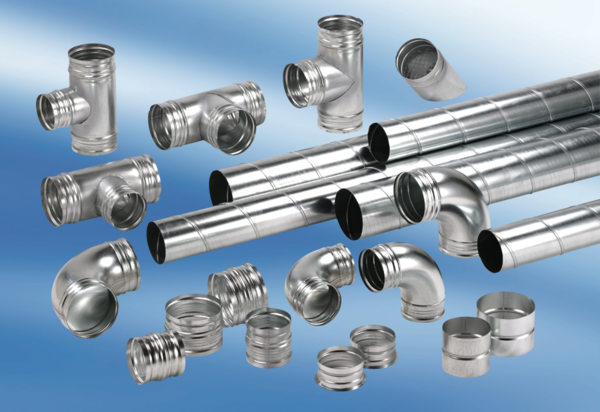 